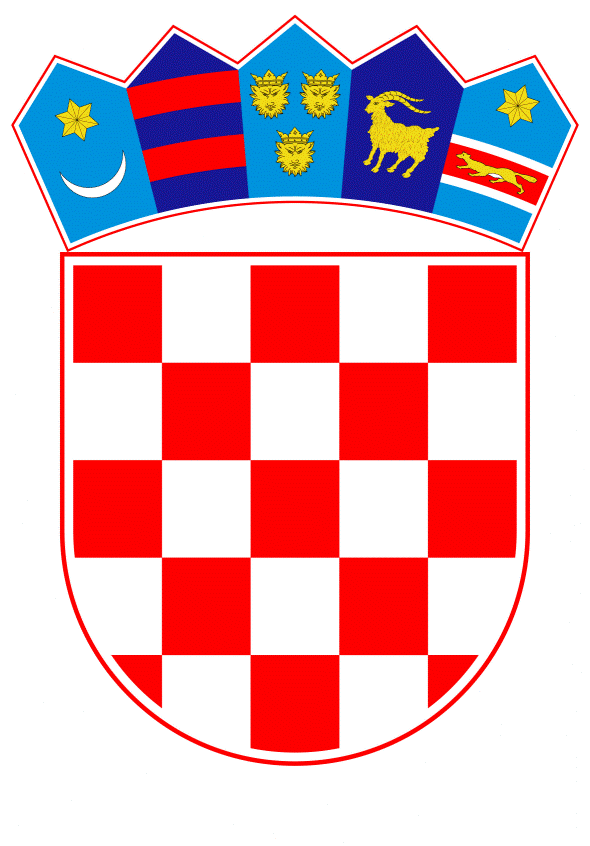 VLADA REPUBLIKE HRVATSKEZagreb, 30. rujna 2021.______________________________________________________________________________________________________________________________________________________________________________________________________________________________Banski dvori | Trg Sv. Marka 2  | 10000 Zagreb | tel. 01 4569 222 | vlada.gov.hrPrijedlog		Na temelju članka 31. stavka 2. Zakona o Vladi Republike Hrvatske („Narodne novine“, br. 150/11., 119/14., 93/16. i 116/18.) i članka 44. stavka 2. Zakona o proračunu („Narodne novine“, br. 87/08., 136/12. i 15/15.), Vlada Republike Hrvatske je na sjednici održanoj ______________ 2021. donijelaO D L U K Uo izmjeni Odluke o davanju suglasnosti Ministarstvu zdravstva za preuzimanjeobveza na teret sredstava državnog proračuna Republike Hrvatske u razdoblju od 2020. do 2035. godine, a koje proizlaze iz dodatka II. Sporazuma o sufinanciranju izgradnje nove građevine Opće bolnice u PuliI.		U Odluci o davanju suglasnosti Ministarstvu zdravstva za preuzimanje obveza na teret sredstava državnog proračuna Republike Hrvatske u razdoblju od 2020. do 2035. godine, a koje proizlaze iz dodatka II. Sporazuma o sufinanciranju izgradnje nove građevine Opće bolnice u Puli, KLASA: 022-03/19-04/435, URBROJ: 50301-27/20-19-5, od 7. studenoga 2019., točka I. mijenja se i glasi:		„Daje se suglasnost Ministarstvu zdravstva za preuzimanje obveza na teret sredstava državnog proračuna Republike Hrvatske za razdoblje od 2022. do 2036. godine, u ukupnom iznosu od 116.735.996,33 kuna, odnosno po godinama i u iznosima kako slijedi:	Godina	Iznosza obveze koje proizlaze iz Dodatka II. Sporazuma o sufinanciranju izgradnje nove građevine Opće bolnice u Puli, od 24. lipnja 2021. temeljem aneksa broj 1 Ugovora o kreditu broj 5117344380.“.II.		Ova Odluka stupa na snagu danom donošenja.KLASA: UR.BROJ:Zagreb,	PREDSJEDNIK	mr. sc. Andrej PlenkovićO B R A Z L O Ž E N J EIzgradnja i opremanje nove građevine Opće bolnice u Puli (dalje u tekstu: OB Pula) financira se iz kreditnih sredstava, a nositelj kreditne obveze je OB Pula. Vlada sudjeluje u financiranju u visini od 75%, dok Županija sudjeluju u financiranju u visini od 25%.Vlada Republike Hrvatske, Istarska županija i OB Pula sklopili su 28. srpnja 2011. Sporazum o sufinanciranju izgradnje nove građevine OB u Puli koji je izmijenjen Dodatkom I. Sporazuma o sufinanciranju  izgradnje nove građevine OB u Puli od 31. svibnja 2016., prema kojem je ukupna vrijednost investicije izgradnje i opremanja iznosila 600.000.000,00 kn.Dodatkom II. Sporazuma o sufinanciranju izgradnje nove građevine OB u Puli vrijednost investicije izgradnje i opremanja nove građevine OB Pula povećana je za dodatni iznos od 150.000.000,00 kn te ukupna vrijednost investicije izgradnje i opremanja nove građevine OB Pula iznosi 750.000.000,00 kn.Na sjednici Vlade Republike Hrvatske održanoj 7. studenoga 2019. donesena je Odluka o davanju suglasnosti Ministarstvu zdravstva za preuzimanje obveza na teret sredstava državnog proračuna Republike Hrvatske u razdoblju od 2020. do 2035. godine, a koje proizlaze iz Dodatka II. Sporazuma o sufinanciranju izgradnje nove građevine OB Pula.Dana 26. studenoga 2019. Erste & Steiermärkische Bank d.d., Rijeka i OB Pula sklopile su Ugovor o kreditu broj 5117344380 na iznos od 150.000.000,00 kn.Sukladno zahtjevu OB Pula za produženjem roka korištenja kredita, Erste & Steiermärkische Bank d.d. je pismom namjere od 2. studenoga 2020. prihvatila prijedlog produljenja roka korištenja kredita i dospijeća prve rate kredita, uz uvjet obveze OB Pula za ishođenjem suglasnosti Skupštine Istarske županije i Vlade Republike Hrvatske. Slijedom navedenog, izmjene preuzetih obveza Ministarstva zdravstva proizlaze iz Prijedloga aneksa broj 1 potpisanog Ugovora o kreditu broj 5117344380 kojom se produžuje rok korištenja i rok otplate kredita.Do 31. prosinca 2020. od ukupno ugovorenog iznosa od 150.000.000,00 kn OB Pula je iskoristila iznos od 44.000.000,00 kn. Ministarstvo zdravstva je u 2020. podmirilo obveze vezane uz navedeno kreditno zaduženje OB Pula u iznosu od 80.899,50 kn, od čega za ugovaranje kredita jednokratnu naknadu u iznosu od 11.250,00 kn, a za troškove interkalarne kamate iznos od 69.649,50 kn. U 2021. Ministarstvo zdravstva je doznačilo OB Pula iznos od 144.766,67 kn za sufinanciranje troškova interkalarne kamate. Aneksom broj 1 Ugovora o kreditu broj 5117344380 (dalje u tekstu: Aneks ugovora o kreditu) predlaže se izmjena uvjeta ugovorenog kreditiranja na način da se mijenja krajnji rok korištenja kredita s 31. prosinca 2020. na 30. rujna 2021., kao i dospijeća prve rate otplate s 31. ožujka 2021. na 31. prosinca 2021. Produženjem roka korištenja kredita produžuje se i rok otplate kredita s 31. prosinca 2035. na 30. rujna 2036. Skupština Istarske županije je Zaključkom od 16. studenoga 2020. dala suglasnost na Odluku Upravnog vijeća OB Pula od 29. rujna 2020., kojom se ovlašćuje ravnateljica OB Pula za sklapanje Aneksa ugovora o kreditu.Sukladno Nacrtu Aneksa ugovora o kreditu ukupna obveza iznosila bi 158.896.438,96 kn od čega se 150.000.000,00 kn odnosi na sredstva kredita, a 8.896.438,96 kn na troškove kamata i jednokratne naknade za obradu zahtjeva. Sukladno dostavljenom otplatnom planu za sufinanciranje oplate navedenog kredita u razdoblju od 2021. do 2036. na pozicijama Ministarstva zdravstva osigurat će se preostala potrebna sredstva u ukupnom iznosu od 118.946.663,05 kn, od čega na ime glavnice iznos od 112.500.000,00 kn, na ime kamata iznos od 6.443.663,05 kn te iznos od 3.000,00 kn za naknadu za obradu zahtjeva. Sredstva u iznosu od 2.210.666,72 kn potrebna za sufinanciranje otplate navedenog kredita u 2021. osigurana su na pozicijama Ministarstva zdravstva na kapitalnom projektu K618570 Opća bolnica Pula, konto rashoda 366 Pomoći proračunskim korisnicima drugih proračuna.Dakle, za sredstava u iznosu od 116.735.996,33 kn Ministarstvo zdravstva traži suglasnost Vlade Republike Hrvatske za preuzimanje obveza na teret sredstava državnog proračuna za razdoblje od 2022. do 2036. godine po godinama i iznosima kako slijedi, a sukladno planu otplate:2022. 8.294.180,28 kn; 2023. 8.238.923,77 kn; 2024. 8.183.729,51 kn; 2025. 8.128.405,77 kn,2026. 8.073.154,08 kn; 2027. 8.017.897,46 kn; 2028. 7.962.701,64 kn; 2029. 7.907.381,24 kn; 2030. 7.852.127,88 kn; 2031. 7.796.871,38 kn; 2032. 7.741.673,78 kn; 2033. 7.686.356,64 kn; 2034. 7.631.101,74 kn; 2035. 7.575.845,18 kn i 2036. 5.645.645,98 kn.Sredstva potrebna za sufinanciranje izgradnje nove građevine OB u Puli u razdoblju od 2021. do 2023. godine osigurana su u Državnom proračunu Republike Hrvatske za 2021. godinu i projekcijama za 2022. i 2023. godinu na pozicijama Ministarstva zdravstva, kapitalnom projektu K618570 Opća bolnica Pula, konto rashoda 366 Pomoći proračunskim korisnicima drugih proračuna. Ministarstvo zdravstva će preostala potrebna sredstva planirati u razdoblju od 2024. do 2036. godine u okviru limita ukupnih rashoda razdjela 096 Ministarstvo zdravstva koji će se utvrditi smjernicama ekonomske i fiskalne politike.Člankom 44. stavkom 2. Zakona o proračunu propisano je da proračunski korisnik može preuzeti obveze po ugovoru koji zahtijeva plaćanje u sljedećim godinama uz suglasnost Vlade, a na prijedlog ministra financija (Narodne novine, br. 87/08, 136/12 i 15/15).Slijedom navedenog, daje se suglasnost Ministarstvu zdravstva za preuzimanje obveza na teret sredstava državnog proračuna Republike Hrvatske za razdoblje od 2022. do 2036. godine koje proizlaze iz Dodatka II. Sporazuma o sufinanciranju izgradnje nove građevine OB u Puli, a temeljem Prijedloga aneksa broj 1 Ugovora o kreditu broj 5117344380 u iznosu od 116.735.996,33 kn.	 Predlagatelj:Ministarstvo financijaPredmet:Prijedlog odluke o izmjeni Odluke o davanju suglasnosti Ministarstvu zdravstva za preuzimanje obveza na teret sredstava državnog proračuna Republike Hrvatske u razdoblju od 2020. do 2035. godine, a koje proizlaze iz dodatka II. Sporazuma o sufinanciranju izgradnje nove građevine Opće bolnice u Puli 2022.8.294.180,28 kuna2023.8.238.923,77 kuna2024.8.183.729,51 kuna2025.8.128.405,77 kuna2026.8.073.154,08 kuna2027.8.017.897,46 kuna2028.7.962.701,64 kuna2029.7.907.381,24 kuna2030.7.852.127,88 kuna2031.7.796.871,38 kuna2032.7.741.673,78 kuna2033.7.686.356,64 kuna2034.7.631.101,74 kuna2035.7.575.845,18 kuna2036.5.645.645,98 kuna,